LAMPIRANLAMPIRAN 1  KUESIONER PENELITIANPENGARUH KUALITAS PRODUK, HARGA DAN IKLAN TERHADAP KEPUTUSAN PEMBELIAN HANDPHONE DI PERDANA GROUP WTC SURABAYADengan Hormat, 	Perkenalkan nama saya Agus Cahyo Handoko mahasiswa prodi manajemen Fakultas Ekonomi Universitas 17 agustus 1945 Surabaya, saat ini saya sedang menyelesaikan Tugas Akhir saya mengenai “Pengaruh kualitas produk, harga dan iklan terhadapap keputusan pembelian handphone di Perdana Group  WTC Surabaya”	Saya memohon bantuan saudara-saudara sekalian bersedia mengisi dengan sebenar-benarnya demi keakuratan dari penelitian saya.Atas kesediaan saudara saya ucapkan terimakasih.Hormat Saya,Agus Cahyo HandokoPengaruh kualitas produk, harga dan iklan terhadap keputusan pembelian handphone di Perdana Group WTC SurabayaPetunjuk pengisianIsilah dengan identitas anda pada tempat yang sudah di sediakanBacalah pertanyaan dengan sebaik-baiknyaBerilah tanda  ( x ) atau ( v ) pada pilihan jawaban yang telah tersedia sesuai dengan keadaan andaKeterangan jawaban :Sangat setuju ( SS )Setuju ( S )Netral ( N )Tidak setuju ( TS )Sangat tidak setuju ( STS )Identitas RespondenBerilah tanggapan dengan mengisi titik-titik atau memberi tanda( x ) atau ( v) pada salah satu jawaban yang sesuai dengan keadaan andaNama			:Jenis kelamin		:Laki –lakiPerempuanUsia			:Pendapatan		:Rp 1.500.000 – Rp 2.500.000 perbulanRp 2.500.000 – Rp 3.500.000 perbulanRp 3.500.000 – Rp 4.000.000 perbulan>Rp 4.000.000 perbulanTerima kasihLAMPIRAN 2Tabulasi Data KuesionerLAMPIRAN 3
UJI VALIDITASUji reliabilitasLAMPIRAN 4Uji asumsi KlasiikUji Normalitas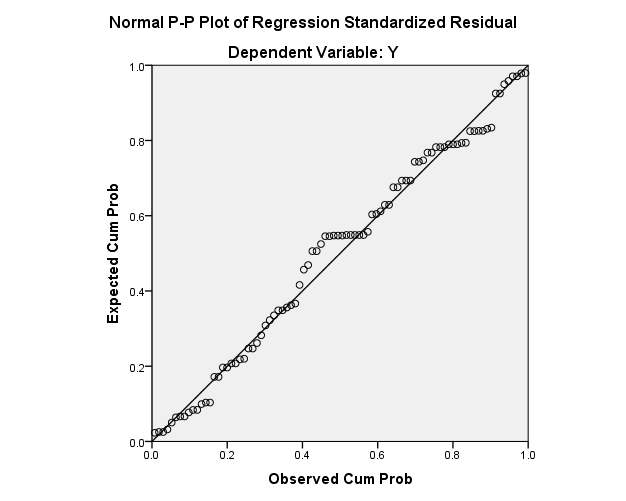  Uji multikolinearitas Uji heteroskedastisitas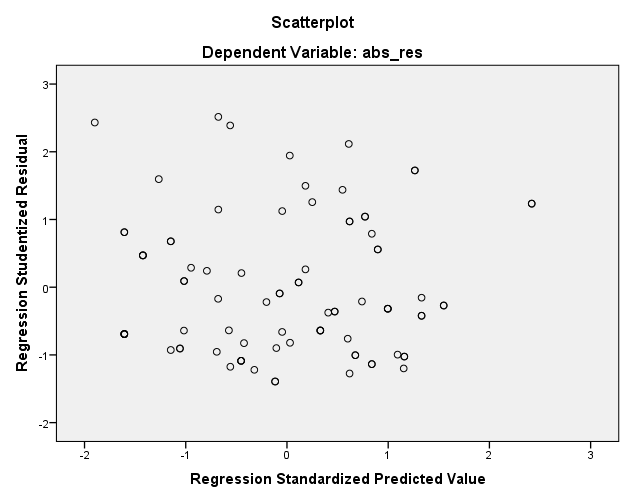 LAMPIRAN 5 Analisis DataRegresi bergandaY = 1,045 + 0,234 X1 – 0,120 X2 + 0,443 X3Determinasi R2R2 = 41 %Uji FUji tLAMPIRAN 6 KARTU BIMBINGAN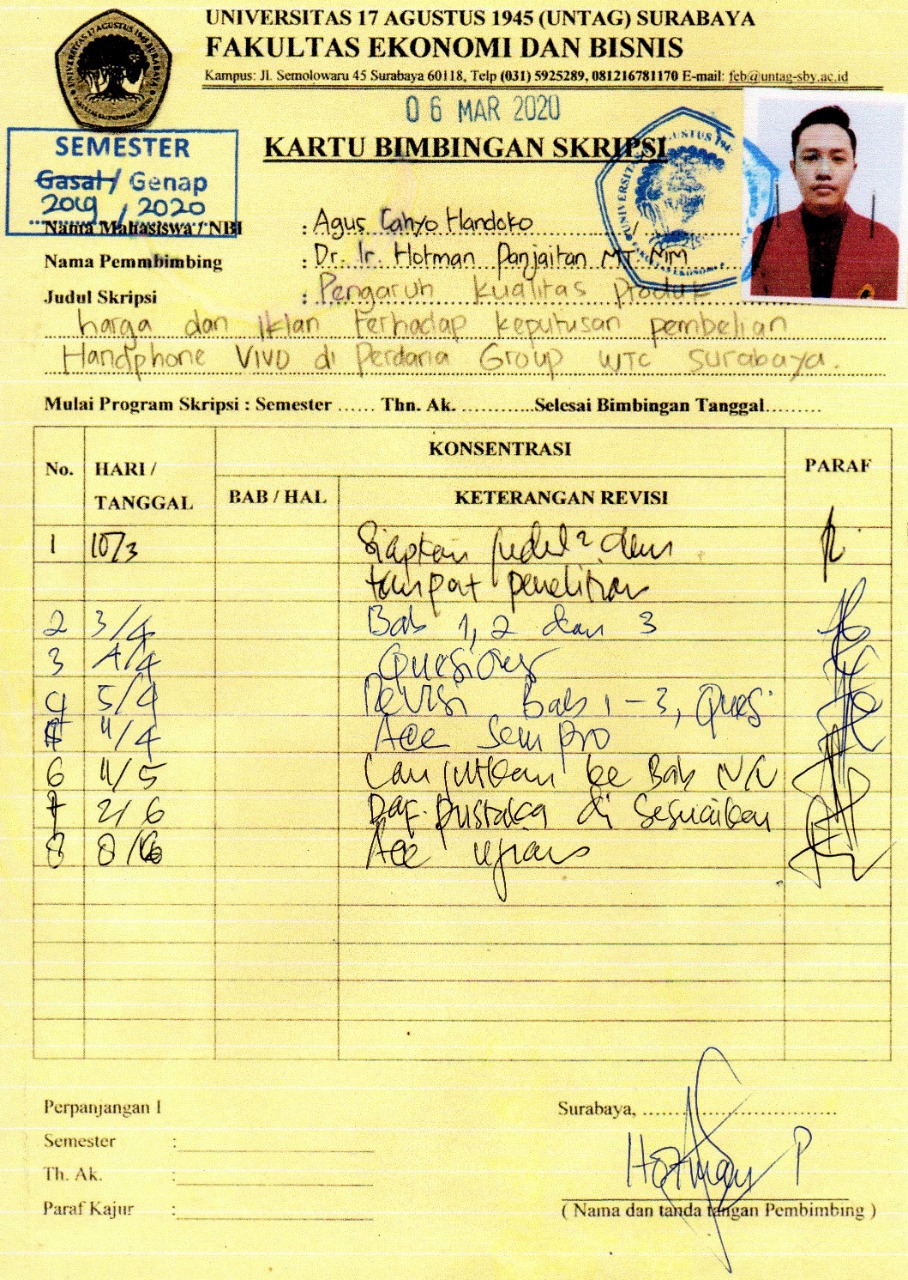 No PernyataanJawabanJawabanJawabanJawabanJawabanSSSNTSSTSKualitas produk(X1)Kualitas produk(X1)Kualitas produk(X1)Kualitas produk(X1)Kualitas produk(X1)Kualitas produk(X1)Kualitas produk(X1)1Kinerja Handphone sesuai dengan spesifikasinya2Kemampuan handphone sangat bagus sesuai dengan android terbaru3Handphone yang dijual memiliki ketahanan yang baik dan tidak mudah rusak4Desain Handphone yang dijual sangat menarik5Kehandalan handphone untuk penggunaan waktu lamaHarga (X2)Harga (X2)Harga (X2)Harga (X2)Harga (X2)Harga (X2)Harga (X2)1Harga handphone sesuai dengan manfaat dan kualitasnya2Harga handphone terjangkau dengan penghasilan3Harga handphone bersaing dengan toko lainIklan ( X3)Iklan ( X3)Iklan ( X3)Iklan ( X3)Iklan ( X3)Iklan ( X3)Iklan ( X3)1Iklan handphone yang menarik konsumen untuk membeli2Iklan produk memiliki kreatifitas sendiri sendiri3Iklan handphone yang ditawarkan mempunyai tema yang selalu baru4Menggunakan iklan yang memadukan warna dan musik5Logo handphone sangat mudah dikenaliKeputusan pembelian(Y)Keputusan pembelian(Y)Keputusan pembelian(Y)Keputusan pembelian(Y)Keputusan pembelian(Y)Keputusan pembelian(Y)Keputusan pembelian(Y)1Setelah membandingkan dengan produk yang lain handphone yang dibeli sesuai dengan kebutuhan dan keinginan 2Handphone di jual menawarkan banyak manfaat3Saya puas dengan produk handphone yang ditawarkan4Hadiah yang di berikan banyakNOkualitas produk X1kualitas produk X1kualitas produk X1kualitas produk X1kualitas produk X1NOP1P2P3P4P514434424444434554444554454444463443475555583334494445510454441155443123434413343541455544154444516555541755554185554519444442044434213344422433342345444243334325443432633333274535528444442933333305555531333443234344334455434444443544444364344337234443844553394434440443444143444424434443243444444554454444446434434744444482344449224335044554515554552444445334434545555555333445644455574544458554435934344603435461555446244445635555464555546555545664444467444346833444694333470454447133444724333473454447433343754434376333337745355784444479333338055555813334482343448344554844444485444448643443872344488445538944344904434491434449244344932434494445549544444964344397444449823444992243310044554NOharga X2harga X2harga X2NOP6P7P8133324443434444355456344754483439555104431144512433134541444415454165451754518444194442044421333224432344424444254542644327443284442944430555313433243433344344443544336444374543844239444404344134442333434544434445434464444734448454494445034451445525455334454544553435655557443584455943360454614446245463545645456544466444674446833369443704447133372443734447444475454764437744378444794448055581343824348334484444854438644487454884428944490434913449233393454943449543496444973449845499444100344NOiklan X3iklan X3iklan X3iklan X3NOP9P10P11P12P1313343424444434444444435454444464454475555583444393445510334441133443124543413344241455445154554516555451755545185334519444442034554213443322334442333444243343425334442634334273544228444442945322305544531334433244355332444334444343543343364434437343443844434394434440333434144434423343443343444424443454343446344344733343483434449444345024443515544352444445344544545555555344435634455573344458334435945434603442461554456245545635554564555456553345664444467345546834433693344470334447134433723344473334447433434753344476343347735442784444479453428055445813344382443558324443844443485433438644344873434488444348944344903334391444349233434933434494244439543434963443497333439834344994443410024443NOKEPUTUSAN PEMBELIAN  YKEPUTUSAN PEMBELIAN  YKEPUTUSAN PEMBELIAN  YKEPUTUSAN PEMBELIAN  YNOP14P15P16P171444324444344434443454434634447455484344945551034331122331243331334321454451544441655551755551854441944442034342133442234322344432444332543432643342744432855552942243044543143333233343344353443433534433634443734353843553934344033344143444244434334354444344544344644444733434834354943545044345144345244345334445445545543445645555734335822335943336034326154456244446355556455556554446644446734346833446934327044437133447234327344437444337543437643347744437855557942248044548143338233348344358443438534438634448734358843558934349033349143449244439334359444349544349644449733439834359943541004434Item-Total StatisticsItem-Total StatisticsItem-Total StatisticsItem-Total StatisticsItem-Total StatisticsScale Mean if Item DeletedScale Variance if Item DeletedCorrected Item-Total CorrelationCronbach's Alpha if Item Deletedkualitas produk61.4739.181.558.863kualitas produk61.3139.408.565.863kualitas produk61.3438.934.641.859kualitas produk61.1641.530.466.867kualitas produk61.3041.646.479.867harga61.3740.781.566.864harga61.3843.006.282.873iklan61.4040.848.491.866iklan61.7039.162.563.863iklan61.3540.856.462.867iklan61.3841.955.399.869iklan61.4841.666.384.870iklan61.3739.528.570.863keputusan pembelian61.5140.757.499.866keputusan pembelian61.5039.606.615.861keputusan pembelian61.5639.602.545.864keputusan pembelian61.4240.670.398.871Case Processing SummaryCase Processing SummaryCase Processing SummaryCase Processing SummaryN%CasesValid100100.0CasesExcludeda0.0CasesTotal100100.0a. Listwise deletion based on all variables in the procedure.a. Listwise deletion based on all variables in the procedure.a. Listwise deletion based on all variables in the procedure.a. Listwise deletion based on all variables in the procedure.Reliability StatisticsReliability StatisticsCronbach's AlphaN of Items.87317CoefficientsaCoefficientsaCoefficientsaCoefficientsaCoefficientsaCoefficientsaCoefficientsaCoefficientsaCoefficientsaModelModelUnstandardized CoefficientsUnstandardized CoefficientsStandardized CoefficientstSig.Collinearity StatisticsCollinearity StatisticsModelModelBStd. ErrorBetatSig.ToleranceVIF1(Constant)1.045.4212.482.0151X1.234.068.3173.449.001.8041.2441X2-.120.143-.083-.841.403.6931.4431X3.443.098.4904.519.000.5781.729a. Dependent Variable: Ya. Dependent Variable: Ya. Dependent Variable: Ya. Dependent Variable: Ya. Dependent Variable: Ya. Dependent Variable: Ya. Dependent Variable: Ya. Dependent Variable: Ya. Dependent Variable: YCoefficientsaCoefficientsaCoefficientsaCoefficientsaCoefficientsaCoefficientsaCoefficientsaModelModelUnstandardized CoefficientsUnstandardized CoefficientsStandardized CoefficientsTSig.ModelModelBStd. ErrorBetaTSig.1(Constant)1.045.4212.482.0151X1.234.068.3173.449.0011X2-.120.143-.083-.841.4031X3.443.098.4904.519.000a. Dependent Variable: Ya. Dependent Variable: Ya. Dependent Variable: Ya. Dependent Variable: Ya. Dependent Variable: Ya. Dependent Variable: Ya. Dependent Variable: YModel SummarybModel SummarybModel SummarybModel SummarybModel SummarybModel SummarybModelRR SquareAdjusted R SquareStd. Error of the EstimateDurbin-Watson1.655a.428.408.156461.920a. Predictors: (Constant), X3, X1, X2a. Predictors: (Constant), X3, X1, X2a. Predictors: (Constant), X3, X1, X2a. Predictors: (Constant), X3, X1, X2a. Predictors: (Constant), X3, X1, X2a. Predictors: (Constant), X3, X1, X2b. Dependent Variable: Yb. Dependent Variable: Yb. Dependent Variable: Yb. Dependent Variable: Yb. Dependent Variable: Yb. Dependent Variable: YANOVAaANOVAaANOVAaANOVAaANOVAaANOVAaANOVAaModelModelSum of SquaresdfMean SquareFSig.1Regression1.5423.51420.991.000b1Residual2.05684.0241Total3.59887a. Dependent Variable: Ya. Dependent Variable: Ya. Dependent Variable: Ya. Dependent Variable: Ya. Dependent Variable: Ya. Dependent Variable: Ya. Dependent Variable: Yb. Predictors: (Constant), X3, X1, X2b. Predictors: (Constant), X3, X1, X2b. Predictors: (Constant), X3, X1, X2b. Predictors: (Constant), X3, X1, X2b. Predictors: (Constant), X3, X1, X2b. Predictors: (Constant), X3, X1, X2b. Predictors: (Constant), X3, X1, X2CoefficientsaCoefficientsaCoefficientsaCoefficientsaCoefficientsaCoefficientsaCoefficientsaModelModelUnstandardized CoefficientsUnstandardized CoefficientsStandardized CoefficientstSig.ModelModelBStd. ErrorBetatSig.1(Constant)1.045.4212.482.0151X1.234.068.3173.449.0011X2-.120.143-.083-.841.4031X3.443.098.4904.519.000a. Dependent Variable: Ya. Dependent Variable: Ya. Dependent Variable: Ya. Dependent Variable: Ya. Dependent Variable: Ya. Dependent Variable: Ya. Dependent Variable: Y